Оголошення про проведення спрощеної закупівлі1.Замовник: 1.1. Найменування: Управління освіти та інноваційного розвитку Печерської районної в місті Києві державної адміністрації1.2. Місцезнаходження: 01021, м. Київ, вул. Інститутська, 24/71.3. Код за ЄДРПОУ:  398338601.4. Посадові особи замовника, уповноважені здійснювати зв’язок з учасниками (прізвище, ім'я, по батькові, посада та адреса, номер телефону та телефаксу із зазначенням коду міжміського телефонного зв'язку, e-mail): Швець Олег Віталійович, уповноважена особа, 01021, м. Київ, вул. Інститутська, 24/7 тел./факс (044) 253-00-86, tender.osvita@ukr.net2. Тип закупівлі: Спрощена закупівля3. Розмір бюджетного призначення за кошторисом або очікувана вартість закупівлі товару (цифрами та прописом):  7 332  грн. 00 коп. (сім тисяч триста тридцять дві  грн. 00 коп.) з ПДВ.4. Назва предмета закупівлі із зазначенням коду за Єдиним закупівельним словником (у разі поділу на лоти такі відомості повинні зазначатися стосовно кожного лота) та назви відповідних класифікаторів предмета закупівлі і частин предмета закупівлі (лотів) (за наявності): ДК 021:2015 30190000-7 Офісне устаткування та приладдя різне (30191140-7 — Аксесуари для особистої ідентифікації  (Бейджі).4.1. Кількість товарів або обсяг виконання робіт чи надання послуг:  400 од4.2. Місце поставки товарів чи надання послуги: м. Київ, вул. Предславинська, 30-А, ЗЗСО №564.3. Строк поставки товарів, виконання робіт, надання послуг: протягом 15 календарних днів з дня укладання договору.4.4. Технічні (якісні) та кількісні вимоги до товару та спосіб їх підтвердження: викладено в Додатку № 24.5. Інформація про технічні, якісні та інші характеристики предмета закупівлі: згідно Додатку 1 та Додатку 24.6. Умови оплати: 5. Період уточнення інформації про закупівлю (не менше трьох робочих днів): визначається електронною системою.6. Кінцевий строк подання пропозицій (строк для подання пропозицій не може бути менше ніж шість робочих днів з дня оприлюднення оголошення про проведення спрощеної закупівлі в електронній системі закупівель): визначається електронною системою.7. Перелік критеріїв та методика оцінки пропозицій із зазначенням питомої ваги критеріїв: Ціна. Питома вага – 100%. Найбільш економічною вигідною пропозицією буде вважатися пропозиція з найнижчою ціною з урахуванням усіх податків та зборів (в тому числі податку на додану вартість (ПДВ), у разі якщо учасник є платником ПДВ або без ПДВ-у разі, якщо Учасник  не є платником ПДВ.8. Інформація про валюту, у якій повинна бути зазначена ціна пропозиції: валютою пропозиції є національна валюта України – гривня. Розрахунки за товари здійснюватимуться у національній валюті України згідно умов договору про закупівлю.9. Розмір та умови надання забезпечення пропозицій учасників (якщо замовник вимагає його надати): не вимагається 10. Розмір та умови надання забезпечення виконання договору про закупівлю (якщо замовник вимагає його надати): не вимагається 11. Розмір мінімального кроку пониження ціни під час електронного аукціону в межах від 0,5 відсотка до 3 відсотків або в грошових одиницях очікуваної вартості закупівлі: 0,512. Недискримінація учасників: Учасники (резиденти та нерезиденти) всіх форм власності та організаційно-правових форм беруть участь у спрощених закупівлях на рівних умовах.13. Інформація про мову (мови), якою (якими) повинні бути складені пропозиції: всі документи, що готуються учасником, викладаються українською мовою. Документи, які не готуються учасником та представлені в складі пропозиції, можуть бути надані як українською, так і російською мовами. Якщо в складі пропозиції надається документ на іншій мові ніж українська або російська, учасник надає переклад цього документа. Відповідальність за якість та достовірність перекладу несе учасник.14. Джерело фінансування: кошти місцевого бюджету.Інша інформація: Оголошення розроблено відповідно до вимог Закону України «Про публічні закупівлі» (далі - Закон). Терміни, які використовуються в цьому оголошенні, вживаються у значенні, наведеному в Законі.Відповідно до частини третьої статті 12 Закону під час використання електронної системи закупівель з метою подання пропозицій та їх оцінки документи та дані створюються та подаються з урахуванням вимог законів України "Про електронні документи та електронний документообіг" та "Про електронні довірчі послуги".  Всі документи пропозиції подаються в електронному вигляді через електронну систему закупівель шляхом завантаження сканованих документів або електронних документів в електронну систему закупівель. Документи мають бути належного рівня зображення (чіткими та розбірливими для читання). Учасник повинен накласти електронний цифровий підпис (ЕЦП) або кваліфікований електронний підпис (КЕП) на пропозицію або на кожен електронний документ пропозиції окремо. У якості КЕП учасник може скористатися електронним цифровим підписом (ЕЦП) та відповідним посиленим сертифікатом відкритого ключа, що його підтверджує, що були видані відповідно до  вимог Закону України «Про електронний цифровий підпис» до 06.11.2018 включно, за умови, що станом на день подання учасником відповідного документа строк дії посиленого сертифіката відкритого ключа не закінчився. Замовник перевіряє КЕП/ЕЦП учасника на сайті центрального засвідчувального органу за посиланням https://czo.gov.ua/verify.Під час перевірки КЕП/ЕЦП повинні відображатися прізвище та ініціали особи, уповноваженої на підписання пропозиції (власника ключа). У випадку відсутності даної інформації, пропозиція учасника вважається такою, що не відповідає умовам, визначеним в оголошенні про проведення спрощеної закупівлі, та вимогам до предмета закупівлі.Документи пропозиції учасника, що складені безпосередньо учасником, а саме: довідки/листи в довільній формі /листи-роз’яснення/гарантійні листи повинні містити підпис уповноваженої посадової особи учасника закупівлі (із зазначенням прізвища, ініціалів та посади особи), а також відбитки печатки учасника (у разі використання) у разі накладання електронного цифрового підпису (ЕЦП) або кваліфікованого електронного підпису (КЕП) на пропозицію, а не на кожен електронний документ пропозиції окремо. Кожен учасник має право подати тільки одну пропозицію. Строк дії пропозиції, протягом якого пропозиції учасників вважаються дійсними становить 90 днів із дати кінцевого строку подання пропозицій.Відхилення пропозиції учасника:Замовник відхиляє пропозицію в разі, якщо:1) пропозиція учасника не відповідає умовам, визначеним в оголошенні про проведення спрощеної закупівлі, та вимогам до предмета закупівлі;2) учасник не надав забезпечення пропозиції, якщо таке забезпечення вимагалося замовником;3) учасник, який визначений переможцем спрощеної закупівлі, відмовився від укладення договору про закупівлю;4) якщо учасник протягом одного року до дати оприлюднення оголошення про проведення спрощеної закупівлі відмовився від підписання договору про закупівлю (у тому числі через неукладення договору з боку учасника) більше двох разів із замовником, який проводить таку спрощену закупівлю.Відміна закупівлі:1. Замовник відміняє спрощену закупівлю в разі:1) відсутності подальшої потреби в закупівлі товарів, робіт і послуг;2) неможливості усунення порушень, що виникли через виявлені порушення законодавства з питань публічних закупівель;3) скорочення видатків на здійснення закупівлі товарів, робіт і послуг.2. Спрощена закупівля автоматично відміняється електронною системою закупівель у разі:1) відхилення всіх пропозицій згідно з частиною 13 статті 14 Закону;2) відсутності пропозицій учасників для участі в ній.Спрощена закупівля може бути відмінена частково (за лотом).Повідомлення про відміну закупівлі оприлюднюється в електронній системі закупівель:замовником протягом одного робочого дня з дня прийняття замовником відповідного рішення;електронною системою закупівель протягом одного робочого дня з дня автоматичної відміни спрощеної закупівлі внаслідок відхилення всіх пропозицій згідно з частиною тринадцятою цієї статті або відсутності пропозицій учасників для участі у ній.Повідомлення про відміну закупівлі автоматично надсилається всім учасникам електронною системою закупівель в день його оприлюднення.Строк укладання договору:Замовник укладає договір про закупівлю з учасником, який визнаний переможцем спрощеної закупівлі, не пізніше ніж через 20 днів з дня прийняття рішення про намір укласти договір про закупівлю. Замовник може укласти договір про закупівлю з учасником, який визнаний переможцем спрощеної закупівлі, на наступний день після оприлюднення повідомлення про намір укласти договір про закупівлю, але * не пізніше ніж через 20 днів.Договір про закупівлю укладається згідно з вимогами статті 41 Закону. У разі якщо учасник стає переможцем декількох або всіх лотів, замовник може укласти один договір про закупівлю з переможцем, об’єднавши лоти.У разі відмови переможця спрощеної закупівлі від підписання договору про закупівлю відповідно до вимог оголошення про проведення спрощеної закупівлі, неукладення договору про закупівлю з вини учасника або ненадання замовнику підписаного договору у строк, визначений цим Законом, учасник, який визначений переможцем спрощеної закупівлі вважається таким, що відмовився від укладення договору про закупівлю та його пропозиція підлягає відхиленню на підставі п. 3 ч. 13 ст. 14 Закону та ч. 7 ст. 33 Закону.4. Порядок укладення договору про закупівлю, його умови.Проєкт Договору про закупівлю викладено в Додатку 4 до цього Оголошення. Договір про закупівлю укладається відповідно до норм Цивільного та Господарського Кодексів України з урахуванням особливостей, визначених Законом. Остаточна редакція договору про закупівлю складається замовником на основі проєкту договору про закупівлю, що є Додатком 3 до цього Оголошення, та надсилається переможцю у спосіб, обраний замовником. Переможець повинен підписати 2 примірники договору про закупівлю у строки, визначені частиною 3 цього розділу та у день підписання передати замовнику один примірник договору про закупівлю. Непідписання переможцем договору про закупівлю та/або не передання одного примірника цього договору про закупівлю у вказаний строк буде розцінено як відмова переможця від укладення договору про закупівлю, що спричиняє наслідки передбачені п. 3 ч. 13 ст. 14 Закону (Замовник відхиляє пропозицію в разі, якщо: учасник, який визначений переможцем спрощеної закупівлі, відмовився від укладення договору про закупівлю).Умови договору про закупівлю не повинні відрізнятися від змісту пропозиції за результатами електронного аукціону (у тому числі ціни за одиницю товару) переможця спрощеної закупівлі, крім випадків визначення грошового еквівалента зобов’язання в іноземній валюті та/або випадків перерахунку ціни за результатами електронного аукціону в бік зменшення ціни пропозиції учасника без зменшення обсягів закупівлі. У випадку перерахунку ціни за результатами електронного аукціону в бік зменшення ціни пропозиції учасника без зменшення обсягів закупівлі, переможець до укладення договору про закупівлю надає Замовнику відповідний перерахунок.5. Переможець спрощеної закупівлі під час укладення договору про закупівлюповинен надати:1) інформацію про право підписання договору про закупівлю;2) достовірну інформацію про наявність у нього чинної ліцензії або документа дозвільного характеру на провадження виду господарської діяльності, якщо отримання дозволу або ліцензії на провадження такого виду діяльності передбачено законом.У випадку ненадання інформації про право підписання договору про закупівлю учасник, який визначений переможцем спрощеної закупівлі, вважається таким, що відмовився від укладення договору про закупівлю та його пропозиція підлягає відхиленню на підставі пункту 3 частин 13 статті 14 Закону.*Додатки до Оголошення про проведення спрощеної закупівлі:Додаток № 1 – Інша інформація;Додаток № 2 – Інформація про технічні, якісні та інші характеристики предмета закупівліДодаток № 3 – Форма цінової пропозиції.Додаток № 4 – Проект договору.Додаток 1 оголошення про проведення спрощеної закупівліПерелік документів та інформації  для підтвердження відповідності УЧАСНИКА  кваліфікаційним критеріям: Відповідно до частини третьої статті 12 Закону під час використання електронної системи закупівель з метою подання пропозицій та їх оцінки документи та дані створюються та подаються з урахуванням вимог законів України "Про електронні документи та електронний документообіг" та "Про електронні довірчі послуги".  Всі документи пропозиції подаються в електронному вигляді через електронну систему закупівель шляхом завантаження сканованих документів або електронних документів в електронну систему закупівель. Документи мають бути належного рівня зображення (чіткими та розбірливими для читання). Учасник повинен накласти електронний цифровий підпис (ЕЦП) або кваліфікований електронний підпис (КЕП) на пропозицію або на кожен електронний документ пропозиції окремо. У якості КЕП учасник може скористатися електронним цифровим підписом (ЕЦП) та відповідним посиленим сертифікатом відкритого ключа, що його підтверджує, що були видані відповідно до  вимог Закону України «Про електронний цифровий підпис» до 06.11.2018 включно, за умови, що станом на день подання учасником відповідного документа строк дії посиленого сертифіката відкритого ключа не закінчився. Замовник перевіряє КЕП/ЕЦП учасника на сайті центрального засвідчувального органу за посиланням https://czo.gov.ua/verify.Під час перевірки КЕП/ЕЦП повинні відображатися прізвище та ініціали особи, уповноваженої на підписання пропозиції (власника ключа). У випадку відсутності даної інформації, пропозиція учасника вважається такою, що не відповідає умовам, визначеним в оголошенні про проведення спрощеної закупівлі, та вимогам до предмета закупівлі.Документи пропозиції учасника, що складені безпосередньо учасником, а саме: довідки/листи в довільній формі /листи-роз’яснення/гарантійні листи повинні містити підпис уповноваженої посадової особи учасника закупівлі (із зазначенням прізвища, ініціалів та посади особи), а також відбитки печатки учасника (у разі використання) у разі накладання електронного цифрового підпису (ЕЦП) або кваліфікованого електронного підпису (КЕП) на пропозицію, а не на кожен електронний документ пропозиції окремо.Кожен учасник має право подати тільки одну пропозицію.Інші документи від Учасника:- Довідка про присвоєння ідентифікаційного коду/Картка про присвоєння ідентифікаційного коду, у разі відсутності з релігійних переконань, копію сторінки паспорта з відповідною відміткою  або лист-пояснення із зазначенням законодавчих підстав ненадання документу -для фізичних осіб, фізичних осіб- підприємців)та  паспорту (1-6 сторінки та місце проживання) у випадку, якщо такий паспорт оформлено у вигляді книжечки, завірений належним чином, або копією обох сторін паспорту, якщо такий паспорт оформлено у формі картки, що містить безконтактний електронний носій, або копією іншого документа, передбаченого статтею 13 Закону України «Про Єдиний державний демографічний реєстр та документи, що підтверджують громадянство України, посвідчують особу чи її спеціальний статус» від 20.11.2012 №5492-VI (із змінами)- для фізичних осіб,  фізичних осіб- підприємці; Якщо пропозиція подається не керівником учасника, зазначеним у Єдиному державному реєстрі юридичних осіб, фізичних осіб-підприємців та громадських формувань, а іншою особою, учасник надає довіреність або доручення на таку особу.- Гарантійний  лист від Учасника  наступного змісту: “Даним листом підтверджуємо, що зазначити найменування Учасника  не перебуває під дією спеціальних економічних та інших обмежувальних заходів, передбачених Законом України «Про санкції», чи спеціальних санкцій за порушення законодавства про зовнішньоекономічну діяльність, а також будь-яких інших обставин та заходів нормативного, адміністративного чи іншого характеру, що перешкоджають укладенню та/або виконанню договору про закупівлю”;- Істотні умови проєкту договору, погоджені Учасником (Додаток 4) (разом з тендерною документацією учасником в окремому файлі подається проєкту договору про закупівлю);- Довідка, яка містить інформацію про учасника закупівлі, а саме:Повне найменування;Юридична адреса;Поштова або фактична адреса;Код ЄДРПОУ підприємства (або ІПН ФОП);Індивідуальний податковий номер Банківські реквізити (поточний рахунок, назва банку, в якому відкритий рахунок та МФО);Тел./факс;E-mail;Посада керівника підприємством та П.І.Б. (для ФОП зазначається П.І.Б);-  Гарантійний лист від Учасника (у довільній формі) щодо своєчасної поставки, пакування, завантажування, розвантажування, занос в приміщення повинні здійснюватися за рахунок Постачальника в узгоджений із Замовником час.- Довідка Учасника за підписом керівника Учасника або уповноваженої ним особи про те, що ним застосовуються заходи щодо захисту довкілля.- Форма цінової пропозиції, згідно Додатку 3.Загальна вартість пропозиції (стартова сума аукціону) зазначається з урахуванням всіх витрат, пов’язаних з предметом закупівлі, у відповідності до вимог цієї Документації.Додаток 2до  оголошення про проведення спрощеної закупівліІнформація про технічні, якісні та інші характеристики предмета закупівліТЕХНІЧНІ ВИМОГИ:У разі, якщо технічна специфікація замовника містить посилання на конкретну торговельну марку чи фірму, патент, конструкцію або тип предмета закупівлі, джерело його походження або виробника, учасник може надати саме такий товар, як вимагається замовником, або еквівалент, не гірший за якістю.Для підтвердження відповідності пропозиції конкурсних торгів учасника технічним, якісним, кількісним та іншим вимогам до предмета закупівлі, встановленим замовником, учасник повинен надати наступні документи у складі своєї пропозиції:Учасник надає заповнену таблицю відповідності запропонованого товару технічним, кількісним та якісним вимогам із зазначенням повної інформації про товар (країна-виробник, та/або торгова марка, розміри, кольори, тощо) з  додаванням зразків (фотоматеріалів) запропонованої продукції.Товар повинен відповідати технічним, кількісним та якісним вимогам Замовника.Товар, який постачається, не перебував в експлуатації, терміни та умови його зберігання не порушені. До Замовника має постачатися тільки новий товар.;Копії документів, що засвідчують якість та безпеку запропонованого товару в повному обсязі, наявність яких передбачена чинним законодавством: сертифікат відповідності,  або сертифікат (паспорт) якості, або сертифікат походження товару або інший документ про якість продукції (якщо продукція входить до переліку ТМЦ, які підлягають сертифікації на території України). При відсутності сертифікатів відповідності надати пояснення та підтвердження про те, що продукція не входить до переліку продукції, що підлягає обов’язковій сертифікації в Україні.- Гарантійний лист Учасника (у довільній формі) щодо надання зразків товару. Учасник, пропозиція якого є найвигіднішою за результатами аукціону зобов’язаний до дати укладання Договору надати в Управління  освіти  та інноваційного розвитку Печерської районної в місті Києві державної адміністрації зразки товару, що планується до поставки.	Умовою поставки товару є безкоштовна доставка та занос в приміщення на території Замовника з перевіркою комплектності, цілісності та відсутності пошкоджень в присутності представників Замовника.Поставка товару здійснюється транспортом і за рахунок Постачальника  за адресою:                    м. Київ, вул. Предславинська, 30-А, ЗЗСО №56Термін постачання: протягом 15 календарних днів з дня укладання договору.Ціни вказуються за одну одиницю товару з урахуванням податків і зборів, що сплачуються або мають бути сплачені, транспортних витрат, навантажувально-розвантажувальних робіт, доставки в приміщення Замовника.Додаткові характеристики, умови:З моменту визначення системою найнижчої цінової пропозиції, учасник, пропозиція якого є найвигіднішою за результатами аукціону, повинен надати зразки пропозиції за свій рахунок протягом 2 (двох) днів для погодження якості та відповідності пропозиції вимогам замовника до оголошення його переможцем закупівлі. В разі ненадання відповідних зразків протягом вказаного терміну з моменту визначення системою переможця, пропозиція учасника відхиляється.Обсяг закупівлі може бути зменшено у разі зменшення розміру бюджетного фінансування.Умови оплати товарів, виконання робіт, надання послуг: Замовник проводить розрахунки з Постачальником  відповідно до статті 49 Бюджетного кодексу України з відстрочкою платежу до 30 календарних днів.У разі, якщо товар, представлений на торги, не відповідатиме технічним та якісним  вимогам Замовника або документи Учасника, надані в його пропозиції, не відповідатимуть вимогам цієї документації, пропозицію буде відхилено.Додаток 3до оголошення про проведення спрощеної закупівліПереможець спрощеної закупівлі може надати цінову пропозицію, що перерахована в бік зменшення від ціни пропозиції за результатами електронного аукціону (у тому числі ціни за одиницю товару) без зменшення обсягів закупівлі. Додаток 4до  оголошення про проведення спрощеної закупівліПРОЄКТ ДОГОВОРУ № ___про закупівлю товарів м. Київ		                                                                                    «___» ___________ 2022 року	Управління освіти та інноваційного розвитку Печерської районної в місті Києві державної адміністрації, в особі начальника Копил-Філатової Тетяни Василівни, яка діє на підставі Положення та Розпорядження Печерської районної в місті Києві державної адміністрації від 11.12.2015 № 759-К, (далі – Замовник) , з однієї сторони та ______________________________________________, в особі ______________________________________, що діє на підставі _______________, (далі – Виконавець) з другої сторони, (надалі – Сторони) уклали цей Договір про наступне:І. Предмет Договору1.1. Постачальник зобов’язується протягом 15 календарних днів з дня укладання договору поставити Замовникові канцтовари (далі-товар), зазначений в Договорі, а Замовник -  прийняти і оплатити даний Товар за кодом: ДК 021:2015 2015 30190000-7 Офісне устаткування та приладдя різне (30191140-7 — Аксесуари для особистої ідентифікації  (Бейджі).1.2. Кількість товарів зазначена в Специфікації, що є невід’ємною частиною даного Договору.1.3.Обсяги закупівлі товарів можуть бути зменшені залежно від реального фінансування видатків.1.4. Закупівля товарів здійснюється відповідно до Постанови Кабінету Міністрів України від 28 лютого 2022 року №169, а саме: в умовах воєнного стану публічні закупівлі товарі, робіт і послуг здійснюються без застосування процедур закупівель та спрощених закупівель, визначених Законом України “Про публічні закупівлі”.II. Якість товарів2.1. Постачальник повинен передати Замовнику Товари, якість яких відповідає ДСТУ та ТУ, що діють в Україні.2.2. Якість Товару має відповідати чинному законодавству України, в тому числі державним стандартам України, технічним умовам тощо, а також вимогам, що звичайно ставляться до товару виду товару. Постачальник несе відповідальність за якість Товару згідно чинного законодавства України.2.3. Відповідальна особа Постачальника, що має здійснювати зв'язок із Замовником ___________________ (П.І.Б.), __________________(телефони).III. Ціна Договору3.1. Ціна цього Договору становить _________  (____________________________) у тому числі ПДВ - ______.3.2. Ціна цього Договору може бути зменшена залежно від реального фінансування видатків та в інших випадках за взаємною згодою Сторін.3.3. Ціна на товар включає в себе всі необхідні податки і збори, витрати на транспортування, погрузку/розгрузку, занос в приміщення товару в місці його подальшої експлуатації, страхування, сплату митних тарифів та усіх інших витрат.IV. Порядок здійснення оплати4.1. Розрахунки здійснюються за рахунок коштів місцевого  протягом 30 днів після отримання товарів на підставі видаткової накладної відповідно до ч.1 ст.49 Бюджетного кодексу України. У разі затримки бюджетного фінансування розрахунки за поставлений Товар здійснюються протягом 30-ти робочих днів з дати отримання «Замовником» бюджетного фінансування на свій реєстраційний рахунок у відділенні Державного казначейства.V. Поставка товарів5.1. Місце поставки: м. Київ, вул. Предславинська, 30-А, ЗЗСО №565.2. Строк поставки – протягом 15 календарних днів з дня укладання договору.5.3.Умовою поставки товару є безкоштовна доставка на територію Замовника, в кількості та за адресою, зазначеною в п.5.1 цього Договору, із заносом в приміщення, з перевіркою комплектності, цілісності та відсутності пошкоджень в присутності представників Замовника. 5.4. Завантаження та розвантаження, занос в приміщення здійснюється представниками Постачальника та за його рахунок.VI. Права та обов'язки сторін6.1. Замовник зобов'язаний:6.1.1. Своєчасно та в повному обсязі сплачувати за поставлений Товар;6.1.2. Приймати поставлений Товар згідно з накладними (видатковими накладними) (разом з видатковими Виконавець надає Акти прийому передачі (в довільній формі) для підтвердження передачі товару ;6.2. Замовник має право:6.2.1. У разі невиконання зобов'язань Постачальником Замовник має право достроково розірвати цей Договір, повідомивши про це його за 14 календарних днів до розірвання;6.2.2. Контролювати поставку Товарів у строки, встановлені цим Договором;6.2.3. Зменшувати обсяг та номенклатуру Товарів на загальну вартість даного Договору залежно від реального фінансування видатків. У такому разі Сторони вносять відповідні зміни до цього Договору;6.2.4. Повернути   видаткову накладну  Постачальнику   без здійснення   оплати   в   разі   неналежного оформлення документів (відсутності підписів тощо).6.3. Постачальник зобов'язаний:6.3.1. Забезпечити поставку Товарів у строки, встановлені цим Договором;6.3.2. Забезпечити поставку Товарів, якість яких відповідає умовам, установленим розділом II цього Договору;6.3.3. У разі неможливості виконати взяті на себе обов’язки по  строкам,  якості  та  кількості  товару,  який постачається, Постачальником зобов’язаний повідомити Замовника у строк, не пізніше ніж за 48 годин.6.4. Постачальник має право:6.4.1. Своєчасно та в повному обсязі отримувати плату за поставлені Товари;6.4.2. На дострокову поставку Товарів за письмовим погодженням Замовника;6.4.3. У разі невиконання зобов'язань Замовником Постачальник має право достроково розірвати цей Договір, повідомивши про це Замовника у строк  за 14 календарних днів до розірвання.VII. Відповідальність сторін7.1. У разі невиконання або неналежного виконання своїх зобов'язань за Договором Сторони несуть відповідальність, передбачену чинним законодавством та цим Договором.7.2. У разі затримки поставки товару або поставки в неповному   обсязі,   заявленому   Замовником, Постачальник сплачує неустойку у розмірі подвійної облікової ставки НБУ від суми непоставленого товару за кожний день затримки.7.3. За односторонню необґрунтовану відмову від виконання своїх зобов’язань, що випливають з цього Договору винна Сторона несе відповідальність у вигляді штрафу в розмірі 5 (п’яти) відсотків від ціни Товару, зазначеної в Специфікації (Додаток №1 до Договору), що є невід'ємною частиною Договору.7.4.Сплата штрафних санкцій не звільняє сторону, яка їх сплатила, від виконання зобов’язань за цим Договором.7.5. Постачальник несе відповідальність за поставлений товар не відповідної якості.7.6. Сторони не несуть відповідальність за порушення своїх зобов’язань за цим Договором, якщо таке порушення сталося не з їх вини. Сторона вважається невинуватою, якщо вона доведе, що вжила всіх залежних від неї заходів для належного виконання зобов’язання.VIII. Обставини непереборної сили8.1. Сторони звільняються від відповідальності за невиконання або неналежне виконання зобов'язань за цим Договором у разі виникнення обставин непереборної сили, які не існували під час укладання Договору та виникли поза волею Сторін (аварія, катастрофа, стихійне лихо, епідемія, епізоотія, війна тощо).8.2. Сторона, що не може виконувати зобов'язання за цим Договором унаслідок дії обставин непереборної сили, повинна не пізніше ніж протягом двох робочих днів з моменту їх виникнення повідомити про це іншу Сторону у письмовій формі.8.3. Доказом виникнення обставин непереборної сили та строку їх дії є відповідні документи, які видаються Торгово-промисловою палатою України.8.4. У разі коли строк дії обставин непереборної сили продовжується більше ніж 60 днів, кожна із Сторін в установленому порядку має право розірвати цей Договір.IX. Вирішення спорів9.1. У випадку виникнення спорів або розбіжностей Сторони зобов'язуються вирішувати їх шляхом взаємних переговорів та консультацій.9.2. У разі недосягнення Сторонами згоди спори (розбіжності) вирішуються у судовому порядку згідно чинного законодавства України.X. Інші умови10.1. Цей Договір укладається при повному розумінні Сторонами його умов та термінології українською мовою і підписується у двох автентичних примірниках, що мають однакову юридичну силу - по одному для кожної із Сторін.10.2. Сторони погодилися, що текст Договору, будь-які матеріали, інформація та будь-які відомості, що стали відомі в процесі виконання зобов’язань за Договором, є конфіденційними і не можуть передаватися третім особам без попередньої згоди іншої Сторони, крім випадків, передбачених чинним законодавством України.10.3. Умови цього Договору мають однакову зобов’язальну силу для Сторін і можуть бути змінені за взаємною згодою Сторін з обов’язковим укладанням Додаткової угоди, протягом строку дії Договору у відповідності до Закону України «Про публічні закупівлі».10.4. Умови договору про закупівлю не повинні відрізнятися від змісту пропозиції переможця спрощеної закупівлі. Істотні умови договору про закупівлю не можуть змінюватися після його підписання до виконання зобов’язань сторонами в повному обсязі, крім випадків:1) зменшення обсягів закупівлі, зокрема з урахуванням фактичного обсягу видатків Замовника. Сторони можуть внести зміни до договору у разі зменшення обсягів закупівлі, зокрема з урахуванням фактичного обсягу видатків Замовника, а також у випадку зменшення обсягу споживчої потреби товару. В такому випадку ціна договору зменшується в залежності від зміни таких обсягів.2) Збільшення ціни за одиницю товару до 10 відсотків пропорційно збільшенню ціни такого товару на ринку у разі коливання ціни такого товару на ринку за умови, що така зміна не призведе до збільшення суми, визначеної в договорі про закупівлю, - не частіше ніж один раз на 90 днів з моменту підписання договору про закупівлю / внесення змін до такого договору щодо збільшення ціни за одиницю товару *. Обмеження щодо строків зміни ціни за одиницю товару не застосовується у випадках зміни умов договору про закупівлю бензину та дизельного пального, природного* газу та електричної енергії. У разі коливання ціни товару  на ринку в межах до 10 % від ціни за одиницю товару, Постачальник письмово звертається до Замовника (Споживача) щодо зміни ціни за одиницю товару. Наявність факту коливання ціни товару на ринку підтверджується довідкою(ми) або листом(ми) (завіреними копіями цих довідки(ок) або листа(ів)) відповідних органів, установ, організацій, які уповноважені надавати відповідну інформацію щодо коливання ціни товару на ринку. До розрахунку ціни за одиницю товару приймається ціна щодо розміру ціни на товар на момент укладання Договору (з урахуванням внесених раніше змін до договору про закупівлю) та на моментзвернення до вказаних органів, установ, організацій, що підтверджує коливання (зміни) цін на ринку товару, що є предметом закупівлі за цим Договором.  Збільшення ціни за одиницю товару можливе не частіше ніж один раз на 90 днів з моменту підписання договору про закупівлю/ внесення змін до такого договору щодо збільшення ціни за одиницю товару.3) покращення якості предмета закупівлі, за умови що таке покращення не призведе до збільшення суми, визначеної в договорі про закупівлю. Сторони можуть внести зміни до договору у випадку покращення якості товару за умови, що така зміна не призведе до зміни товару, який надається  та відповідає оголошенню в частині встановлення вимог та функціональних характеристик до предмета закупівлі і є покращенням його якості. Підтвердженням можуть бути документи технічного характеру з відповідними висновками, наданими уповноваженими органами, що свідчать про покращення якості, яке не впливає на функціональні характеристики товару.4) Продовження строку дії договору про закупівлю та строку виконання зобов’язань щодо передачі товару, у разі виникнення документально підтверджених об’єктивних обставин, що спричинили таке продовження, у тому числі обставин непереборної сили, затримки фінансування витрат замовника, за умови що такі зміни не призведуть до збільшення суми, визначеної в договорі про закупівлю. Строк дії Договору про закупівлю та виконання зобов`язань може продовжуватись у разі виникнення документально підтверджених об’єктивних обставин, що спричинили таке продовження, у тому числі непереборної сили, затримки фінансування витрат Замовника (Споживача), за умови, що такі зміни не призведуть до збільшення суми, визначеної в договорі про закупівлю. Форма документального підтвердження об’єктивних обставин визначатиметься Замовником (Споживачем) у момент виникнення об’єктивних обставин (виходячи з їх особливостей) з дотриманням чинного законодавства.5) Погодження зміни ціни в договорі про закупівлю в бік зменшення (без зміни кількості (обсягу) та якості товарів, робіт і послуг), у тому числі у разі коливання ціни товару на ринку. Сторони можуть внести зміни до Договору у разі узгодженої зміни ціни в бік зменшення (без зміни кількості (обсягу) та якості товарів, робіт і послуг).6) зміни ціни в договорі про закупівлю у зв’язку зі зміною ставок податків і зборів та/або зміною умов щодо надання пільг з оподаткування - пропорційно до зміни таких ставок та/або пільг з оподаткування. Сторони можуть внести зміни до Договору у разі зміни згідно із законодавством ставок податків і зборів та/або зміною умов щодо надання пільг з оподаткування, які мають бути включені до ціни договору про закупівлю, ціна змінюється пропорційно до змін таких ставок та/або зміною умов щодо надання пільг з оподаткування. Зміна ціни у зв’язку із зміною ставок податків і зборів та/або зміною умов щодо надання пільг з оподаткування може відбуватися як в бік збільшення, так і в бік зменшення, сума Договору про закупівлю може змінюватися в залежності від таких змін без зміни обсягу закупівлі. Підтвердженням можливості внесення таких змін будуть чинні (введені в дію) нормативно-правові акти Держави.7) зміни встановленого згідно із законодавством органами державної статистики індексу сспоживчих цін, зміни курсу іноземної валюти, зміни біржових котирувань або показників Platts, ARGUS регульованих цін (тарифів) і нормативів, що застосовуються в договорі про закупівлю, у разі встановлення в договорі про закупівлю порядку зміни ціни;8) зміни умов у зв’язку із застосуванням положень частини шостої статті 41 Закону України «Про публічні закупівлі»: 8.1) дія договору про закупівлю може бути продовжена на строк, достатній для проведення процедури закупівлі/спрощеної закупівлі на початку наступного року в обсязі,що не перевищує 20 відсотків суми, визначеної в початковому договорі про закупівлю, укладеному в попередньому році, якщо видатки на досягнення цієї цілі затверджено в установленому порядку. Ці зміни можуть бути внесені до закінчення терміну дії договору про закупівлю. 20 відсотків буде відраховуватись від початкової суми укладеного договору про закупівлю.XІ. Строк дії Договору11.1. Договір вступає в силу з моменту його підписання Сторонами і діє до 31 грудня 2022 року, в частині фінансових зобов’язань – до повного їх виконання сторонами.11.2. Цей Договір укладається і підписується у 2 (двох) примірниках, що мають однакову юридичну силу.XIІ. Додатки до Договору12. Невід’ємною частиною цього Договору є12.1 Додаток № 1 — Специфікація.12.2.  Додаток № 2 -  Технічні характеристики.XIІІ. Місцезнаходження та банківські реквізити сторін	Замовник:					Постачальник:Додаток № 1до Договору про закупівлю товарів №______________від ___________2022 р.СПЕЦИФІКАЦІЯ Замовник:					Постачальник:Управління освіти та інноваційногорозвитку Печерської районної в місті Києві державної адміністраціїНачальник__________________Т.В. Копил-Філатова«ЗАТВЕРДЖЕНО»Рішенням Уповноваженої особи №20      Від 12 серпня 2022 року       ________________/ О.В. ШвецьПодіяТип оплатиПеріод,(днів)Тип днівРозміроплати,(%)Постачання товарупісляплата30Банківські100НайменуванняОписКількістьод.Бейдж Axent  на шнурку для документів (водонепроникний)(або еквівалент) Бейдж на шнурку, водонепроникний, вертикальний, прозорий. Бейдж виготовлений з ПВХ, товщина пластику не менше 200 мкм. Кріпиться за допомогою шнурка з зажимом. Розмір бейджа не менше : 11x6 см 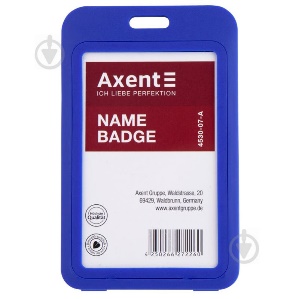 400Форма „Пропозиція" подається у вигляді, наведеному нижче.                                                                           Учасник не повинен відступати від даної форми.ФОРМА "ПРОПОЗИЦІЯ"на участь у електронних торгах на закупівлюДК 021:2015 2015 30190000-7 Офісне устаткування та приладдя різне (30191140-7 — Аксесуари для особистої ідентифікації  (Бейджі).Ми, (назва Учасника), надаємо свою цінову пропозицію щодо участі у торгах на закупівлю_____________________. Вивчивши запит та технічні вимоги, на виконання зазначеного вище, ми, уповноважені на підписання договору, маємо можливість та погоджуємося виконати вимоги замовника та договору на умовах, зазначених у цієї цінової пропозиції за наступними цінами:*ПДВ нараховується у випадках, передбачених законодавством України.1. В ціну включені всі витрати, в тому числі прямі витрати, накладні витрати, прибуток, який учасник планує одержати при виконанні договору та усі податки та збори, що сплачуються або мають бути сплачені учасником стосовно наданих послуг.2. До акцепту нашої цінової пропозиції, Ваш  запит разом з нашою ціновою пропозицією (за умови її відповідності всім вимогам) мають силу попереднього договору між нами. Якщо наша цінова пропозиція буде акцептована, ми візьмемо на себе зобов'язання виконати всі умови, передбачені договором.3. Ми погоджуємося з умовами, що Ви можете відхилити нашу чи всі цінові пропозиції згідно з умовами запиту, та розуміємо, що Ви не обмежені у прийнятті будь-якої іншої цінової пропозиції з більш вигідними для Вас умовами.4. Якщо наша цінова пропозиція буде акцептована, ми зобов'язуємося підписати договір із замовником у строк не пізніше ніж через 20 днів з дня прийняття рішення про намір укласти договір про закупівлю.Посада, прізвище, ініціали, підпис уповноваженої особи УчасникаУправління освіти та інноваційного розвитку Печерської районної в місті Києві державної адміністраціїЮридична адреса: 01021, м. Київ,вул. Інститутська, 24/7ЄДРПОУ 39833860р/р _____________________________________________в УДКСУ в Печерському р-ні м.КиєваМФО 820172Тел.: (044) 253-26-89Начальник__________________Т.В. Копил-Філатова№Найменування товаруОд. виміруКраїна походженняКількістьЦіна, грн. з ПДВСума, грн. з ПДВРазом грн. з ПДВПДВРазом грн. з ПДВПДВРазом грн. з ПДВПДВРазом грн. з ПДВПДВРазом грн. з ПДВПДВРазом грн. з ПДВПДВРазом грн. з ПДВПДВРазом грн. з ПДВПДВРазом грн. з ПДВПДВРазом грн. з ПДВПДВРазом грн. з ПДВПДВРазом грн. з ПДВПДВДодаток № 2до Договорупро закупівлю товарів №______________від ___________2022 р.ТЕХНІЧНІ ХАРАКТЕРИСТИКИЗамовник:					Постачальник: